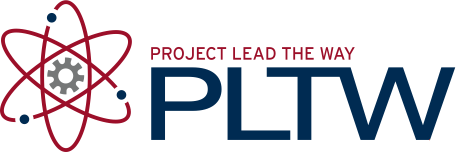 Project 9.3f Engineering Notebook Evaluation RubricElementsWeightWeight5 Points4 Points3 Points2 Points1-0 PointsTotalGroup 125%25%Includes design brief, Gantt chart, documentation of partner introduction, team norms, and product research.One item is missing from the group.Two items are missing from the group.Three items are missing from the group.Four items are missing from the group or all items are missing from the group.Group 225%25%Includes thumbnail sketches, annotated sketches, partner’s annotated sketches, decision matrix criteria, and final decision matrix.One item is missing from the group.Two items are missing from the group.Three items are missing from the group.Four items are missing from the group or all items are missing from the group.Group 325%25%Includes working drawings, power point presentation, all periodic self-evaluations, all periodic teammate evaluations, and all teammate summary evaluations.One item is missing from the group.Two items are missing from the group.Three items are missing from the group.Four items are missing from the group or all items are missing from the group.Group 4Group 425%Includes proper notebook format with table of contents, sequence, signatures, dates, and neatness.One item is missing from the group.Two items are missing from the group.Three items are missing from the group.Four items are missing from the group or all items are missing from the group.